Full Council MeetingApril 14, 2021
2:00 to 4:00 pm
Held virtually on Teams: Join the meeting2:00 pm:	Call to order (5 minutes)ACTION: Approval of Agenda 2:05 pm:	Policy Monitoring and Frameworks Committee Introductions (10 minutes)Hope JohnsonTed StampJen Foley2:15 pm:	Discussion, Council meeting minutes (10 minutes)ACTION: Approval of MinutesFebruary 11, 2021March 2, 2021December 9, 2020November 4, 2020October 7, 20202:25 pm:	Council Member Business, Appointments (5 minutes)Dawn Bly - External Relationships Committee2:30 pm:	Preview of next steps for the Council (20 minutes)June presentation and onboarding for Policy GovernanceGovernance Process QuadrantCouncil – Executive Director Delegation QuadrantExecutive Director Limitation QuadrantEnds Policies developmentPotential need for longer meetings2:50 pm:	Executive Director Report, Review attached document (35 minutes).3:25 pm:	Legislative report, Trevor Turner (15 minutes)3:40 pm:	Council approach to policy positions, Trent Dilks, Vice-Chair (10 minutes)May, get Council Member inputJuly, adopt policy agenda for 2022 session 3:50 pm:	Position Description for Ex-Officio Members (5 minutes).3:55 pm:	Public Comment (5 minutes).4:00 pm:	Adjourn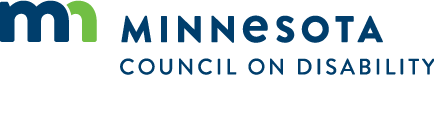 